S C H O O L   A B S E N C E   R E Q U E S T   F O R M   –   C H I L D   P E R F O R M A N C E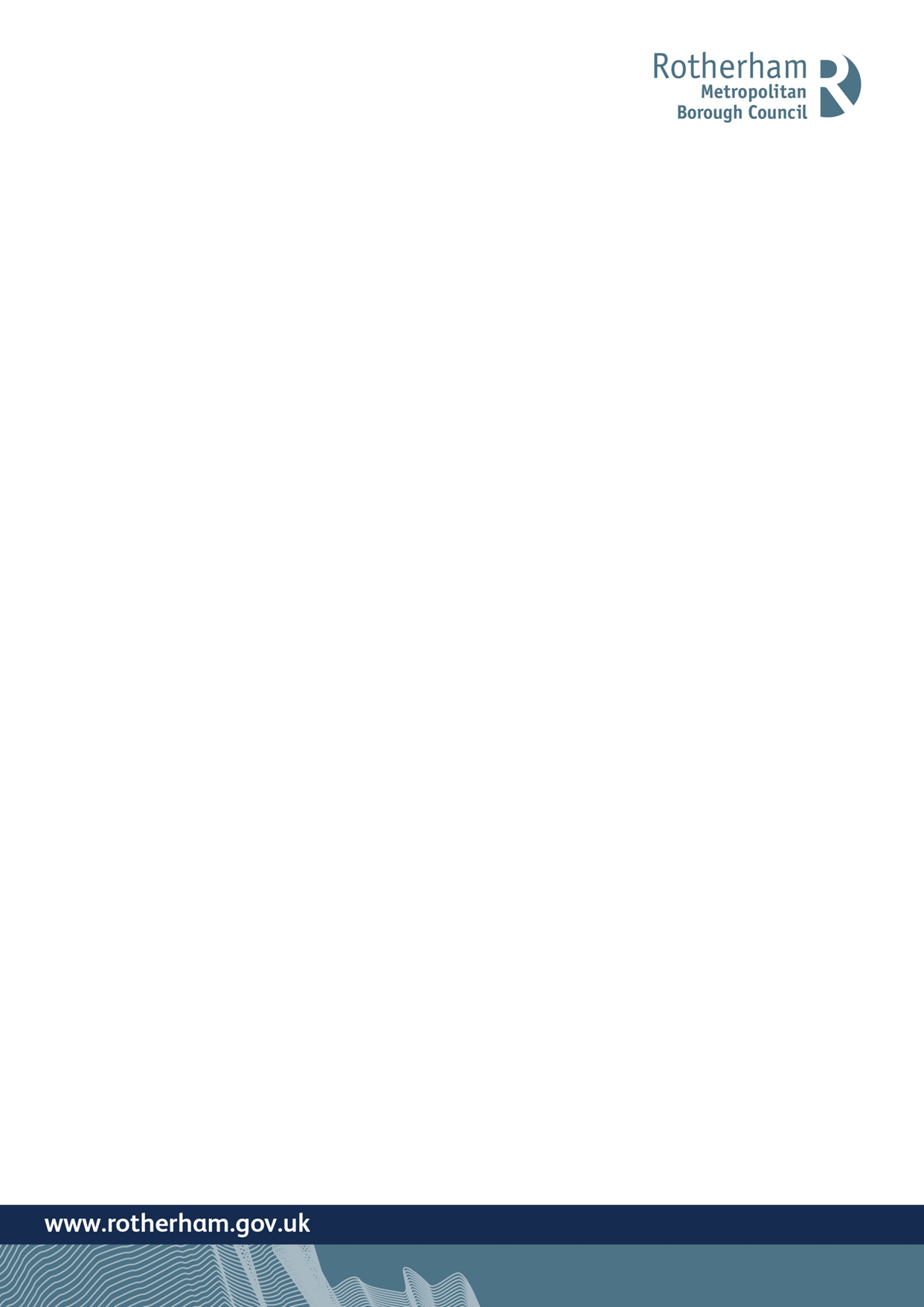 Children & Young Persons Act 1963, s. 37                                                                               The Children (Performance and Activities) (England) Regulations 2014__________________________________________________________________________________________________The Children and Young Persons Act 1963, section 37, and the Children (Performance and Activities) Regulations 2014 govern the involvement of children in performance and entertainment work. Rotherham Metropolitan Borough Council requires the details below to be completed by the school where the performance or activity requires the child to be absent. (TO BE COMPLETED BY PARENT/APPLICANT)  (TO BE COMPLETED BY THE HEAD TEACHER) * Delete as applicable. * I have no objection to _______________________________________ taking part in the above performance(s).   ORPlease return completed form to applicant/parent who should then send to:   Email: childemployment@rotherham.gov.uk   or Post: CYPS, Access to Education – Child Employment, Riverside House, 2nd Floor, Wing C, Main Street, Rotherham     S60 1AE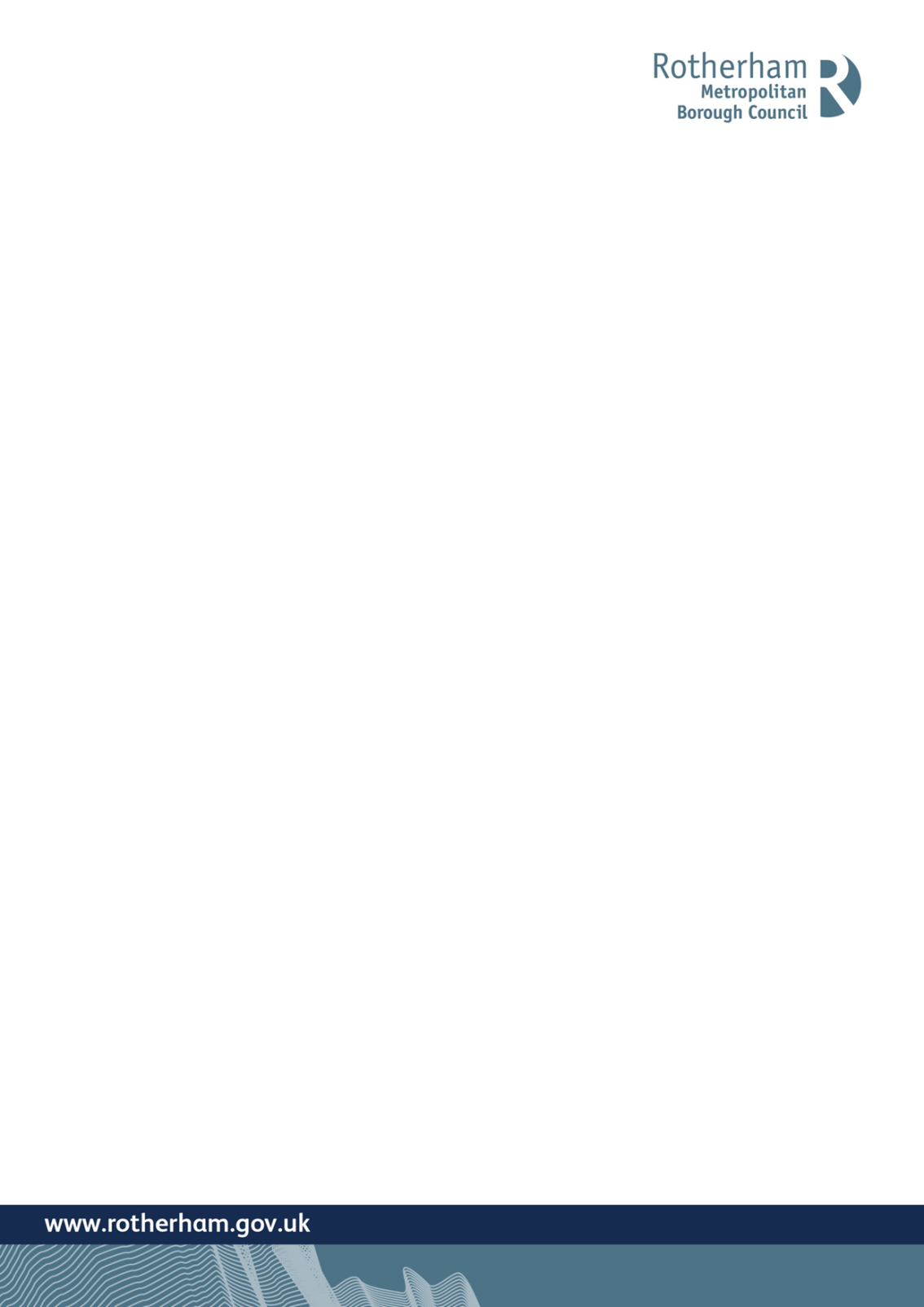 Name of ChildTitle of PerformanceDate(s) of PerformanceDate(s) of school absence* I Object to ___________________________________taking part in the above performance(s) because:Full nameSchoolEmailSigned ( Head Teacher)Date 